                                                                        УКРАЇНАЧЕРНІГІВСЬКА МІСЬКА РАДАВИКОНАВЧИЙ КОМІТЕТР І Ш Е Н Н ЯПро видалення зелених насадженьВідповідно до статті 30 Закону України «Про місцеве самоврядування в Україні», статті 28 Закону України «Про благоустрій населених пунктів», Порядку видалення дерев, кущів, газонів і квітників у населених пунктах, затвердженого постановою Кабінету Міністрів України від 1 серпня 2006 року № 1045, рішення виконавчого комітету Чернігівської міської ради від 3 грудня 2009 року № 332 «Про звільнення від сплати за послуги з оформлення документації, пов’язаної з благоустроєм міста» зі змінами та доповненнями, виконавчий комітет міської ради вирішив:Дозволити знести управлінню житлово-комунального господарства Чернігівської міської ради на міському пляжі «Золотий берег» – 10 дерев, згідно з актом обстеження зелених насаджень від 24 квітня 2017 року, без сплати відновної вартості у зв’язку з реконструкцією міського пляжу «Золотий берег» (благоустрій господарських, спортивних та дитячих майданчиків). 2. Контроль за виконанням цього рішення покласти на заступника міського голови Черненка А. В.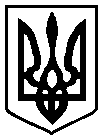 25 квітня 2017  року          м. Чернігів № 195Міський головаСекретар міської радиВ. А. АтрошенкоВ. Е. Бистров